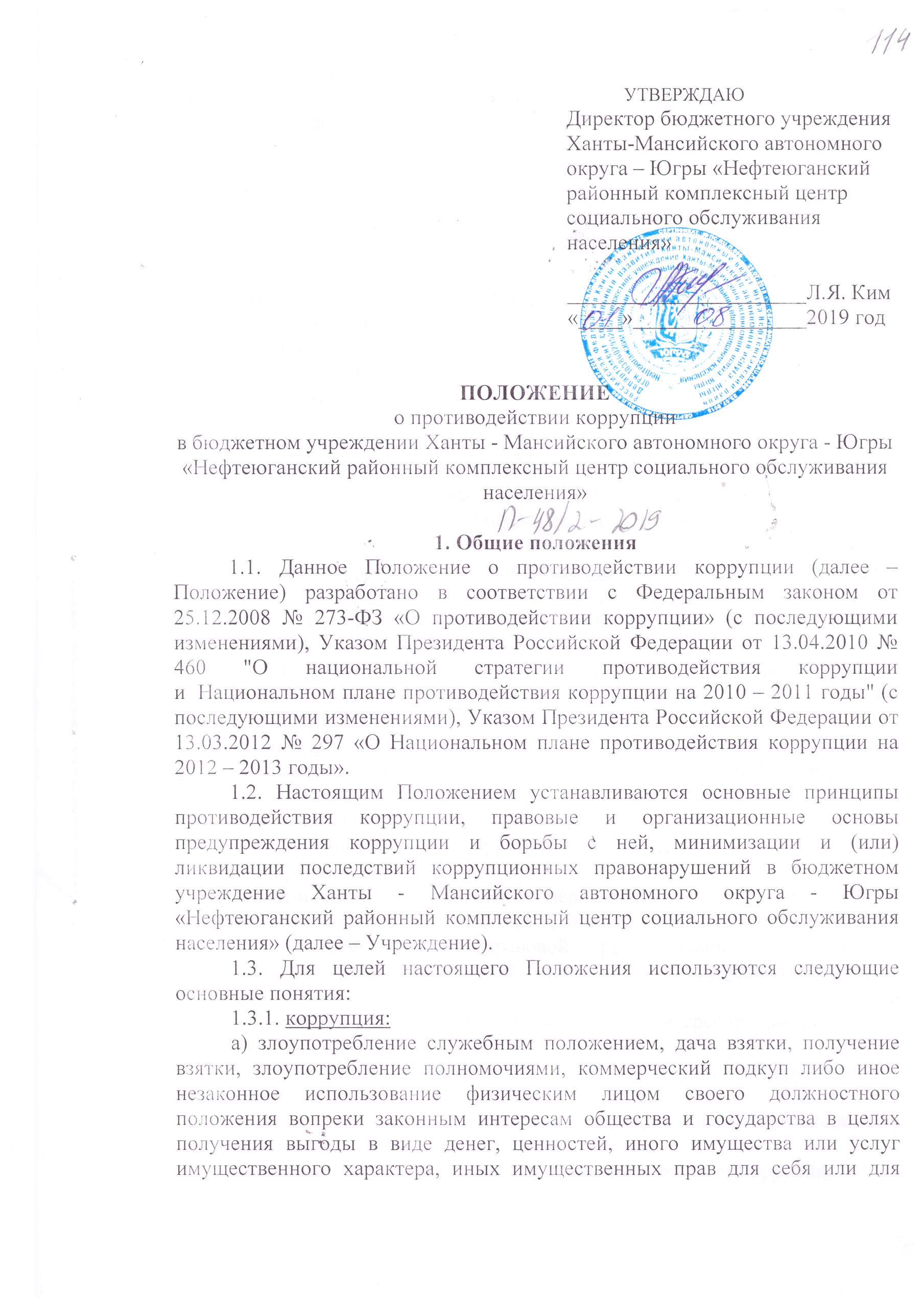 третьих лиц либо незаконное предоставление такой выгоды указанному лицу другими физическими лицами;б) совершение деяний, указанных в подпункте "а" настоящего пункта, от имени или в интересах юридического лица;1.3.2. противодействие коррупции - деятельность членов рабочей группы по противодействию коррупции и физических лиц в пределах их полномочий:а) по предупреждению коррупции, в том числе по выявлению и последующему устранению причин коррупции;б) по выявлению, предупреждению, пресечению, раскрытию и расследованию коррупционных правонарушений (борьба с коррупцией);в) по минимизации и (или) ликвидации последствий коррупционных правонарушений.          1.3.3. антикоррупционная экспертиза правовых актов - деятельность специалистов по выявлению и описанию коррупциогенных факторов, относящихся к действующим правовым актам и (или) их проектам, разработке рекомендаций, направленных на устранение или ограничение действия таких факторов;          1.3.4. коррупционное правонарушение - деяние, обладающее признаками коррупции, за которое нормативным правовым актом предусмотрена гражданско-правовая, дисциплинарная, административная или уголовная ответственность;          1.3.5. коррупциогенный фактор - явление или совокупность явлений, порождающих коррупционные правонарушения или способствующие их распространению;           1.3.6.  предупреждение коррупции - деятельность Учреждения по антикоррупционной политике, направленной на выявление, изучение, ограничение либо устранение явлений, порождающих коррупционные правонарушения или способствующих их распространению.1.4. Противодействие коррупции в Учреждение осуществляется на основе следующих принципов:           - приоритета профилактических мер, направленных на недопущение формирования причин и условий, порождающих коррупцию;          - обеспечения четкой правовой регламентации деятельности, законности и гласности такой деятельности, государственного и общественного контроля за ней;          - приоритета защиты прав и законных интересов физических и юридических лиц;- неотвратимости ответственности за совершение коррупционных правонарушений;- комплексного использования организационных, информационно-пропагандистских и других мер;- приоритетного применения мер по предупреждению коррупции.2. Основные меры по профилактике коррупцииПрофилактика коррупции осуществляется путем применения следующих основных мер:2.1. формирование в коллективе Учреждения нетерпимости к коррупционному поведению;2.2. проведение мониторинга локальных актов, издаваемых администрацией Учреждения на предмет соответствия действующему законодательству;2.3. проведение мероприятий по разъяснению работникам Учреждения законодательства в сфере противодействия коррупции.3. Основные направления по повышению эффективности противодействия коррупции3.1. Принятие административных и иных мер, направленных на привлечение работников Учреждения к более активному участию в противодействии коррупции, на формирование в коллективе негативного отношения к коррупционному поведению;3.2. Уведомление в письменной форме работниками Учреждения директора Учреждения обо всех случаях обращения к ним каких-либо лиц в целях склонения их к совершению коррупционных правонарушений.4. Организационные основы противодействия коррупции4.1. Общее руководство мероприятиями, направленными на противодействие коррупции, осуществляют:- рабочая группа по противодействию коррупции (далее - Рабочая группа).4.2. Состав Рабочей группы утверждается приказом директора Учреждения. 4.3.Члены Рабочей группы осуществляют свою деятельность на общественной основе.4.4. Полномочия членов Рабочей группы по противодействию и профилактике коррупции:4.4.1.председатель Рабочей группы по противодействию и профилактике коррупции:- определяет место, время проведения и повестку дня заседания Рабочей группы;- на основании предложений членов Рабочей группы формирует план работы Рабочей группы; - информирует директора Учреждения о результатах работы Рабочей группы; - представляет Рабочую группу в отношениях с работниками Учреждения, гражданами и организациями по вопросам, относящимся к ее компетенции; - дает соответствующие поручения секретарю и членам Рабочей группы, осуществляет контроль за их выполнением; - подписывает протокол заседания Рабочей группы.4.4.2. секретарь Рабочей группы:- организует подготовку материалов к заседанию Рабочей группы, а также проектов его решений;- информирует членов Рабочей группы и о месте, времени проведения и повестке дня очередного заседания Рабочей группы, обеспечивает необходимыми справочно-информационными материалами;- ведет протокол заседания Рабочей группы.4.4.3. Члены Рабочей группы по противодействию коррупции:- вносят председателю Рабочей группы предложения по формированию повестки дня заседаний Рабочей группы;- вносят предложения по формированию плана работы;- в пределах своей компетенции, принимают участие в работе Рабочей группы, а также осуществляют подготовку материалов по вопросам заседаний Рабочей группы;- в случае невозможности лично присутствовать на заседаниях Рабочей группы, вправе излагать свое мнение по рассматриваемым вопросам в письменном виде на имя председателя Рабочей группы, которое учитывается при принятии решения;- участвуют в реализации принятых Рабочей группой решений и полномочий.4.5. Заседания Рабочей группы по противодействию коррупции проводятся один раз в год, оформляется протокол заседания. Заседания могут быть как открытыми, так и закрытыми. Внеочередное заседание проводится по предложению любого члена Рабочей группы по противодействию коррупции.4.6. Заседание Рабочей группы правомочно, если на ней присутствует не менее двух третей общего числа его членов. В случае несогласия с принятым решением, член Рабочей группы вправе в письменном виде изложить особое мнение, которое подлежит приобщению к протоколу. По решению Рабочей группы на заседания могут приглашаться работники Учреждения.4.7. Решения Рабочей группы по противодействию коррупции принимаются на заседании открытым голосованием простым большинством голосов присутствующих членов, и носят рекомендательный характер, оформляются протоколом, который подписывает председатель, а при необходимости, реализуются путем принятия соответствующих приказов и распоряжений директора, если иное не предусмотрено действующим законодательством. Члены Рабочей группы обладают равными правами при принятии решений.4.8. Члены Рабочей группы добровольно принимают на себя обязательства о неразглашении сведений затрагивающих честь и достоинство граждан и другой конфиденциальной информации, которая рассматривается (рассматривалась) Рабочей группой. Информация, полученная Рабочей группой, может быть использована только в порядке, предусмотренном федеральным законодательством об информации, информатизации и защите информации.4.9. Рабочая группа по противодействию коррупции:           - разрабатывает план мероприятий по борьбе с коррупционными проявлениями;- осуществляет противодействие коррупции в пределах своих полномочий:- осуществляет антикоррупционную пропаганду; - осуществляет анализ заявлений и обращений граждан и организаций о фактах коррупционных проявлений со стороны работников Учреждения;- проводит проверки локальных актов Учреждения на соответствие действующему законодательству; проверяет выполнение работниками своих должностных обязанностей; - разрабатывает на основание проведенных проверок рекомендации, направленные на улучшение антикоррупционной деятельности;- выявляет возможные причины коррупции, разрабатывает, и направляет директору Учреждения  рекомендации по устранению причин коррупции;- взаимодействует с органами самоуправления, общественными комиссиями по вопросам противодействия коррупции, а также с гражданами и институтами гражданского общества;- взаимодействует с правоохранительными органами по реализации мер, направленных на предупреждение (профилактику) коррупции и на выявление субъектов коррупционных правонарушений;- информирует директора Учреждения о результатах работы группы.5. Ответственность физических и юридических лиц за коррупционные правонарушения5.1. Граждане Российской Федерации, иностранные граждане и лица без гражданства за совершение коррупционных правонарушений несут уголовную, административную, гражданско-правовую и дисциплинарную ответственность в соответствии с законодательством Российской Федерации.5.2. Физическое лицо, совершившее коррупционное правонарушение, по решению суда может быть лишено в соответствии с законодательством Российской Федерации права занимать определенные должности.5.3. В случае если от имени или в интересах юридического лица осуществляются организация, подготовка и совершение коррупционных правонарушений или правонарушений, создающих условия для совершения коррупционных правонарушений, к юридическому лицу могут быть применены меры ответственности в соответствии с законодательством Российской Федерации.5.4. Применение за коррупционное правонарушение мер ответственности к юридическому лицу не освобождает от ответственности за данное коррупционное правонарушение виновное физическое лицо, равно как и привлечение к уголовной или иной ответственности за коррупционное правонарушение физического лица не освобождает от ответственности за данное коррупционное правонарушение юридическое лицо.Директор                                                                                              Л.Я.Ким